Shop & Salon Insurance Enquiry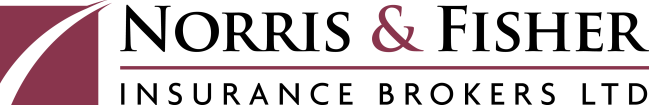 Please send this form to Norris & Fisher and a quotation will be provided as soon as possible.Phone: 	023 8026 9009 Fax: 	023 8026 1525 Email: 	contact@norrisandfisher.com Post: 	34a Hiltingbury Road 		Chandlers Ford 		Eastleigh 		Hampshire 		SO53 5SS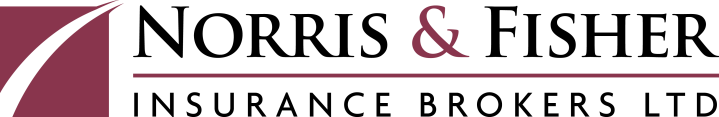 Norris & Fisher (Insurance Brokers) Ltd are authorised and regulated by the Financial Conduct Authority.  Our register number is 303993.www.norrisandfisher.comTrading NameContact NameTelephone NumberE-mail addressCorrespondence AddressPostcodeBusiness Address to be InsuredPostcodeTrade or Business (Please provide full details)Trade or Business (Please provide full details)Type of OwnershipSole trader        Partnership       LLP       Limited Co Years EstablishedYears at Current LocationConstruction of Property if buildings or contents cover is required)Construction of Property if buildings or contents cover is required)Construction of Property if buildings or contents cover is required)Construction of Property if buildings or contents cover is required)Type of Premisese.g. Single storey, shop with flat above, unit in retail complexType of Premisese.g. Single storey, shop with flat above, unit in retail complexAre the premises self-containedAre the premises self-containedAre the premises self-containedYes      No WallsBrick       Other (Please provide full details)     Brick       Other (Please provide full details)     Brick       Other (Please provide full details)     RoofTile or slate       Other (Please provide full details)     Tile or slate       Other (Please provide full details)     Tile or slate       Other (Please provide full details)     Has the property suffered damage from subsidence?Has the property suffered damage from subsidence?Has the property suffered damage from subsidence?Yes      No If the property has an area of flat roof, what approximate percentage of the total roof area does this represent?If the property has an area of flat roof, what approximate percentage of the total roof area does this represent?If the property has an area of flat roof, what approximate percentage of the total roof area does this represent?     %Are the premises occupied overnight by you or a member of staffAre the premises occupied overnight by you or a member of staffAre the premises occupied overnight by you or a member of staffYes      No Is an alarm fitted at the premises?If so, please confirm the name of the alarm installer (normally shown on the external box) and the type of signalling, e.g. bell only or central station.Is an alarm fitted at the premises?If so, please confirm the name of the alarm installer (normally shown on the external box) and the type of signalling, e.g. bell only or central station.Is an alarm fitted at the premises?If so, please confirm the name of the alarm installer (normally shown on the external box) and the type of signalling, e.g. bell only or central station.Yes      No Do you offer any treatments? If so please provide details.Please provide details of any work away from the premises other than collection and delivery Sums to be InsuredSums to be InsuredSums to be InsuredSums to be InsuredRebuilding value of buildings (if required) £     £     £     Shop Front & Tenant’s Improvements (if no buildings cover)£     £     £     Stock of wines and spirits£     £     £     Stock of cigarettes and tobacco £     £     £     Other stock£     £     £     Own computers and electronic equipment £     £     £     Other contents (fixtures and fittings)£     £     £     Goods in Transit £     £     £     Loss of Licence (where relevant)£     £     £     If you sell second hand goods what % of your turnover does this account for?If you sell second hand goods what % of your turnover does this account for?     %Annual Turnover£     Number of Employees Wageroll£     Employer Reference Number (If Applicable)Present insurer:Approximate premium: £     Renewal date: Where did you hear about Norris & Fisher?Full details of claims within the last 5 years & any further details or comments